Приложение 5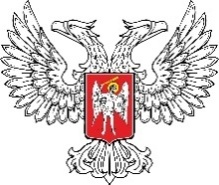 к Порядку осуществления государственного контроля в сфере автомобильного транспорта (п. 46)                                (в ред. постановления Правительства 
                                ДНР от 05.12.2019 № 39-5)МИНИСТЕРСТВО ТРАНСПОРТАДОНЕЦКОЙ НАРОДНОЙ РЕСПУБЛИКИ(МИНТРАНС ДНР)ПРЕДПИСАНИЕоб устранении нарушений требований законодательства в сфереавтомобильного транспорта№ ________ от «___» __________ 20___ г.Вынесено________________________________________________________________________________________________________________________________________________________________________                                                                                     (наименование и местонахождение субъекта хозяйствования)По результатам  ____________________________________,  проведенной  ______________________  г.                                               (вид и тип мероприятия)                                                                 (дата составления акта)составлен акт №_______.В результате проведённого мероприятия выявлены следующие нарушения требований законодательства: ________________________________________________________________________________________________________________________________________________________________________________________________________________________________________________________________________________________________________________________________________________________________________________________________________________________________________________________________________________________________________________________________________________Указанные нарушения необходимо устранить в срок до «___» ______________ 20___ г.________________________________________________________________________________________________________________________________________________________________________________________________________________________________________________________________________(Ф.И.О. других лиц, которые участвовали в проведении мероприятия)___________________________________                ______________                 _______________________(должность лица, которое составило предписание)                               (подпись)                                             (инициалы, фамилия)М.П.Субъект хозяйствования после получения предписания и устранения нарушений в указанный срок письменно информирует орган государственного контроля о выполнении предписания, с приложением подтверждающих документов.Предписание получил(а)С порядком исполненияпредписания ознакомлен(а)                _____________          __________________________                                                                                       подпись                              (инициалы, фамилия)«____»_____________20___г.